Тел. (34746) 2-67-21,  e-mail: pugachi1@mail.ru, http://sp-pugachev.ru БОЙОРОК                          № 17                          РАСПОРЯЖЕНИЕ17.08.2021  г.  		                                      с.Юрматы Руководствуясь статьей 17 Федерального закона «О муниципальной службе в Российской Федерации» от 02.03.2007 г. № 25-ФЗ, Уставом сельского поселения Пугачевский сельсовет муниципального района Федоровский  район РБ, Решением  Совета сельского поселения Пугачевский сельсовет муниципального района Федоровский район Республики Башкортостан № 14-74 от 25.07.2008 года « Об утверждении  Положения о порядке проведения конкурса на замещение муниципальной должности  муниципальной службы  в сельском поселении Пугачевский сельсовет муниципального района Федоровский район Республики Башкортостан»  :1. Объявить конкурс на замещение вакантной должности муниципальной службы РБ в администрации сельского поселения Пугачевский сельсовет муниципального района Федоровский  район РБ управляющего делами.2.  Настоящее  распоряжение  разместить на стенде администрации сельского поселения Пугачевский сельсовет муниципального района Федоровский район Республики Башкортостан , сообщение об объявлении вышеуказанного конкурса разместить на официальном сайте сельского поселения Пугачевский сельсовет. 3. Контроль за исполнением распоряжения оставляю за собой.Глава  администрации  сельского поселения Пугачевский сельсоветмуниципального района Федоровский районРеспублики Башкортостан                                Кулушев И.М. БАШКОРТОСТАН РЕСПУБЛИКАҺЫ ФЕДОРОВКА РАЙОНЫ МУНИЦИПАЛЬ РАЙОНЫНЫҢ ПУГАЧЕВ АУЫЛ СОВЕТЫ АУЫЛ БИЛӘМӘҺЕ  ХАКИМИӘТЕ453289,Юрматы ауылы, Тыныслык урамы, 1  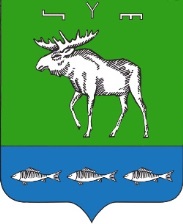 АДМИНИСТРАЦИЯ СЕЛЬСКОГО ПОСЕЛЕНИЯ ПУГАЧЕВСКИЙ СЕЛЬСОВЕТ МУНИЦИПАЛЬНОГО РАЙОНА ФЕДОРОВСКИЙ РАЙОН РЕСПУБЛИКИ БАШКОРТОСТАН 453289, с.Юрматы, ул. Мира, д.1